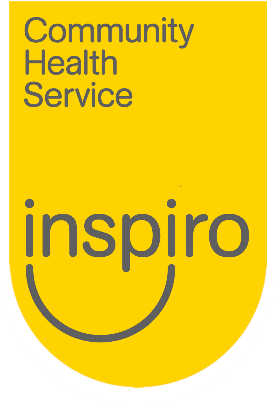 Upon completion, please forward this form (either scanned or hard copy) to: Penny Taylor				Inspiro17 Clarke StreetLilydale VIC 3140Or email to: pennytaylor@inspiro.org.au  Please call Inspiro on 9738 8885 or email penny.taylor@inspiro.org.au if you have any questions. Supporting referencesSupporting referencesSupporting referencesSupporting referencesSupporting referencesThis section must be completed by someone who knows you well (e.g. teacher, employer, peers from one of your activities). Avoid using family members and additional pages can be attached.This section must be completed by someone who knows you well (e.g. teacher, employer, peers from one of your activities). Avoid using family members and additional pages can be attached.This section must be completed by someone who knows you well (e.g. teacher, employer, peers from one of your activities). Avoid using family members and additional pages can be attached.This section must be completed by someone who knows you well (e.g. teacher, employer, peers from one of your activities). Avoid using family members and additional pages can be attached.This section must be completed by someone who knows you well (e.g. teacher, employer, peers from one of your activities). Avoid using family members and additional pages can be attached.How long have you known the applicant? In what capacity have you known the applicant?Why do you feel the applicant should receive a scholarship? Describe the applicant’s personal attributes that you are familiar with.How do you think the scholarship will help support the applicant’s completion of their course?Describe the applicant’s commitment their chosen field of study and their local community.Your namePosition Teacher | Support | Other Teacher | Support | Other Teacher | Support | Other Teacher | Support | Other Organisation PhoneSignedDate